LAS ABEJAS DE LA MIELFICHA 3.  EL CICLO VITAL DE LAS ABEJASMi nombre es tengo años,y vivo en el municipio de ¿ Sabrías decirnos por cuántas fases pasa una abeja a lo largo de su ciclo vital ?¿Qué nombre recibe cada una de ellas?¿ Cúantos días tarda una abeja obrera en nacer desde que la reina pone el huevo?Ordena, numerando las imágenes del 1 al 5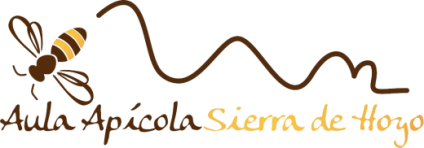 www.aulaapicolahoyo.com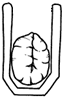 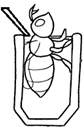 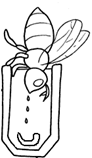 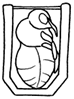 